Classifying Matter: Properties, Changes and the Periodic Table 
Learning Targets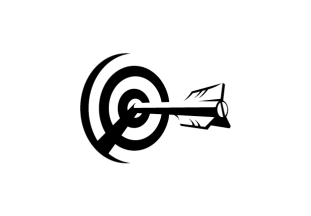 (Book pages:  42-51, 102-104, 114-119)
Make and study flashcards for these vocabulary terms.  Some page numbers are in parentheses for you to use.*Conductor – a substance that allows heat or electricity to pass through it; conductivity is a                              physical property of metals
*Insulator – a substance that does not allow heat or electricity to pass through it; a physical                     property of non-metals
*Semi-metal– another term for metalloidTarget 1 and Target 2

Properties:  Identify each as PP or CP______Vinegar can react with baking soda to make Carbon Dioxide (CO2)______Talc is the softest substance on the Moh’s Hardness Scale.______The freezing point of water is 0oC.______Iron has the ability to react with Oxygen and water to form Iron Oxide.Changes:  Identify each as PC or CC______Water is broken down to Hydrogen and Oxygen gas during electrolysis.______Water evaporates.______Sugar dissolving in water.______A hamburger patty cooks on a grill.Target 3Target 4:     ____Calcium        ____Carbon         ____Sodium         ____Mercury		____Chlorine	____Lead	         ____Bromine        ____Iron
Target 5 – 8Target 10Calculate the density of the unknown block to identify which element it is. 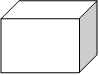 ____________ (name of object)TargetWith HelpOn My OwnTeach ItI can differentiate between physical and chemical properties and can label them correctly when given examples.I can differentiate between physical and chemical changes and can label them correctly when given examples.I know the four identifiers or evidence that a chemical change has occurred and can give examples of each.I can find an element’s symbol on the periodic table and can write it correctly.I can describe the difference between an element’s symbol and a compound’s formula.I can explain the general properties of metals.I can explain the general properties of metalloids (semi-metals.)I can explain the general properties of nonmetals.I can identify where metals, nonmetals and metalloids are located on the periodic table. I can use the physical property of density to identify an unknown element. Matter (42)ViscosityNonmetal (114)InsulatorAtom (42)Metal (103)Metalloid (118)Precipitate (68)Element (44)Luster (104)Semi-metalChemical ReactionMolecule (44)Ductility (104)Semiconductor (118)Density (89)Compound (45)Malleability (104)ConductorChemical SymbolPhysical Property (88)Chemical Property(91)Physical Change (65)Chemical Change(67)Identifier/EvidenceExample		Non-Example1.2.3.4.MetalsMetalloidsNonmetalsNameDensity (g/cm3)Copper8.3-9.0Gold19.8Aluminum2.69Cedar.5Iron7.8